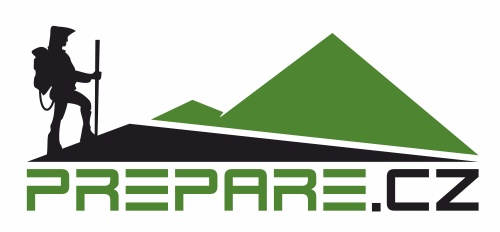 FORMULÁŘ PRO VRÁCENÍ ZBOŽÍČíslo objednávky: Jméno a příjmení: Číslo účtu, na který chcete vrátit peníze:Vrácené zboží:Pokud budete chtít, napište nám důvod, proč zboží vracíte, abychom mohli zlepšit naše služby. Děkujeme:Podpis a datum